    桃園市進出口商業同業公會 函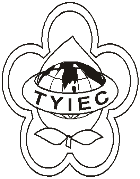          Taoyuan Importers & Exporters Chamber of Commerce桃園市桃園區中正路1249號5樓之4           TEL:886-3-316-4346   886-3-325-3781   FAX:886-3-355-9651ie325@ms19.hinet.net     www.taoyuanproduct.org受 文 者：各相關會員 發文日期：中華民國110年6月7日發文字號：桃貿豐字第110222號附    件：主   旨：因應新冠肺炎疫情，辦理醫療器材查驗登記，變更登記及許可證展延之申請案，請併附案件資料電子檔光碟，俾利審查作業進行，請查照。說   明：     ㄧ、依據衛生福利部食品藥物管理署110年6月1日FDA器字第1101605943號函辦理。     二、受國內新冠肺炎疫情升溫影響，配合防疫政策須實施分區居家辦公，為利於案件遞送，辦理醫療器材查驗登記、變更登記及許可證展延之申請、補件及申復案，請檢附案件資料電子檔光碟併函送衛生福利部食品藥物管理署，以利辦理資料審核。     三、前述送件措施至中央流行疫情指揮中心宣布第三級疫情警戒解除之日止。理事長  簡 文 豐